БОЙОРОК                                                            ПРИКАЗ                                                                                    « 18 » май 2023 й.                           №_____                    « 18 » мая 2023 г.Об открытии центра  дневного пребывания обучающихся  МАОУ Школа  № 85 г. Уфы. На основании Приказа Управления по гуманитарным вопросам и образованию Администрации Орджоникидзевского района городского округа город Уфа Республики Башкортостан от 10.03.2023 № 65 «Об открытии лагерей с дневным пребыванием в весенний период», во исполнение постановления Администрации городского округа город Уфа РБ от 28.06.2021 года № 707 « Об обеспечении отдыха, оздоровления и занятости детей, подростков и молодежи в 2021-2024 г. г.», приказа Управления образования Администрации городского округа город Уфа Республики Башкортостан от 17.05.2023 года № 147 ПРИКАЗЫВАЮ1. За счет средств, выделенных из Республиканского и муниципального бюджета, организовать с 01 июня по 21 июня 2023 года на 21  календарный  день  работу  центра дневного пребывания детей МБОУ Школа № 85 на базе МАОУ Школы № 85 для учащихся 1-4 классов   с охватом 60 человек.2. Согласно протоколу заседаний республиканской межведомственной комиссии по обеспечению отдыха, оздоровления и занятости детей, подростков и молодежи от марта 2023 года организовать питание в центрах дневного пребывания  из расчета 140,00 рублей в день3. Принять необходимые меры для обеспечения отдыха и оздоровления детей- инвалидов, детей из малообеспеченных и неполных семей.4. Начальником центра дневного пребывания назначить Талипову Н.Н., советника директора по воспитанию.5.Утвердить списочный  состав учителей и работников ЦДП  (список прилагается)6. Организовать медицинский осмотр работников центра дневного пребывания в соответствии с требованиями СанПиН. Контроль за прохождением медицинского осмотра возложить на начальника ЦДП  Талипову Н.Н.7. Провести инструктаж с учителями по технике безопасности при проведении школьных и внешкольных мероприятий. Ответственность возложить на начальника центра дневного пребывания Талипову Н.Н.8. Ответственность за жизнь и здоровье детей в центре дневного пребывания возложить на  сотрудников ЦДП ,вожатых и на начальника центра дневного пребывания (список прилагается):9. Организовать пребывание детей центра дневного пребывания в кабинетах № 11,12, 13  МАОУ Школа № 8510.  Контроль за исполнение данного приказа возложить на заместителя директора по ВР Ситдыкову А.Б..11 . Возложить ответственность за предоставление документов в Управление службы по надзору в сфере защиты прав потребителей и благополучия по Республике Башкортостан на начальника ЦДП Талипову Н.Н..Директор МАОУ Школа  № 85 				Г. В. НургалиеваС приказом  ознакомлены:Ситдыкова А.Б.     Талипова Н.Н.Стоматина Т.А.,Ахметгалеева О.А.Муллаянова Ф.Х.    Федосеева Т.Е.Лой И.Н.Фасхутдинова Е.В.    Тимербаева Н.П.     Юнусова М.В.     Сайдахметова И.М.     Юсупова Д.Ф.     Нигматуллина Ф. И.     Куркин Ю. А.     Перевозчикова Л.Е.     Герасимова Н. А.     Шакирова Р. Ф.БОЙОРОК                                                            ПРИКАЗ                                                                                            « 18 » мая 2023й.                          №_____                 « 18 » мая 2023 г.Об обеспечении пожарной безопасности на период работы ЦДП МАОУ Школа № 85В целях улучшения работы по обеспечению противопожарной безопасности на период работы ЦДП при МАОУ Школа № 85 с 01.06 по 21.06.2023г.ПРИКАЗЫВАЮ:1. Назначить Талипову Н.Н. , начальника ЦДП , ответственной за пожарную безопасность и отработать план эвакуации детей при пожаре на базе школы №85. Обязать ежедневно проводить обход школы в целях соблюдения противопожарного режима и регулярно следить за исправностью средств пожаротушения. Содержать в порядке все выходы, проверять наличие ключей от всех помещений.2. Создать добровольную пожарную дружину и распределить между ними обязанности в следующем составе:- Талипова Н.Н.. , начальник ЦДП – вызывает и обеспечивает встречу пожарной команды;.Стоматина Т.А., Ахметгалеева О.А.., Муллаянова Ф.Х.,  Федосеева Т.Е., Лой И.Н., Фасхутдинова Е.В.– эвакуируют детей;- Герасимова Н.А. -тех. работник- принимает меры по тушению очага пожара, обеспечивает поступление воды в пожарные краны. 3. Талиповой Н.Н.. оформить наглядную агитацию по противопожарной безопасности и провести беседу и конкурс рисунков среди детей.4.Запретить проведение газосварочных и других пожароопасных работ в период работы ЦДП без специального разрешения администрации.5. Запретить приносить и использовать в ЦДП легковоспламеняющиеся и горючие вещества.6. Контроль за исполнением данного приказа оставляю за собой. Директор МАОУ Школа № 85:    _____________________Г. В. НургалиеваС приказом ознакомлены: Талипова Н.Н.Стоматина Т.А.Ахметгалеева О.А.Муллаянова Ф.Х.Федосеева Т.Е.Лой И.Н.Фасхутдинова Е.В                                Герасимова Н. АБОЙОРОК                                                            ПРИКАЗ                                                                                            « 26 » мая 2023й.                          №_____                 « 26 » мая 2023 г.О зачислении детей в ЦДПД 2 парус» летней смены «Союз верных друзей»Приказываю зачислить учащихся МАОУ Школа № 85 1-4 классов в количестве 60 человек в центр дневного пребывания детей.1 отряд «Орлята России»( 1кл)2 отряд « Навигаторы» ( 2 класс)3 отряд « Первые» ( 3-4 классы)Контроль  за исполнением приказа возложить на начальника школьного лагеря Н.Н.ТалиповуДиректор МАОУ Школа № 85_____________________________Г.В.НургалиеваС приказом ознакомлена________________________________Н.Н.ТалиповаБАШҠОРТОСТАН РЕСПУБЛИКАҺЫӨФӨ ҠАЛАҺЫ ҠАЛА ОКРУГЫХАКИМИӘТЕНЕҢ МӘҒАРИФ ИДАРАЛЫҒЫӨФӨ ҠАЛАҺЫ ҠАЛА ОКРУГЫНЫҢ85-СЕ МӘКТӘБЕМУНИЦИПАЛЬ АВТОНОМИЯЛЫДӨЙӨМ БЕЛЕМ БИРЕҮ УЧРЕЖДЕНИЕҺЫКулибин ур., 38-се й.,Өфө ҡ., 450065Тел./факс: (347) 240-30-65,е-mail: sh85ufarb@yandex.ru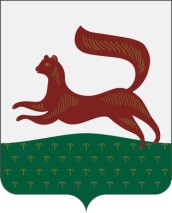 ОКПО 45315280 ОГРН 1030204436646            ИНН/КПП 0277041222/027701001РЕСПУБЛИКА БАШКОРТОСТАНУПРАВЛЕНИЕ ОБРАЗОВАНИЯ АДМИНИСТРАЦИИГОРОДСКОГО ОКРУГА ГОРОД УФАМУНИЦИПАЛЬНОЕ АВТОНОМНОЕОБЩЕОБРАЗОВАТЕЛЬНОЕ УЧРЕЖДЕНИЕШКОЛА №85ГОРОДСКОГО ОКРУГА ГОРОД УФА     Кулибина ул., д. 38, г.Уфа, 450065Тел./факс: (347) 240-30-65, е-mail: sh85ufarb@yandex.ruФИОДолжностьКо-во1Сотрудники МАОУ Школы № 85Талипова Наталья НиколаевнаСтоматина Т.А.,Ахметгалеева О.А.Муллаянова Ф.Х. Федосеева Т.Е.Лой И.Н.Сафонова Л.В.начальник лагеря12Сотрудники МАОУ Школы № 85Талипова Наталья НиколаевнаСтоматина Т.А.,Ахметгалеева О.А.Муллаянова Ф.Х. Федосеева Т.Е.Лой И.Н.Сафонова Л.В.вожатый183Сотрудники МАОУ Школы № 85Талипова Наталья НиколаевнаСтоматина Т.А.,Ахметгалеева О.А.Муллаянова Ф.Х. Федосеева Т.Е.Лой И.Н.Сафонова Л.В.вожатый184Сотрудники МАОУ Школы № 85Талипова Наталья НиколаевнаСтоматина Т.А.,Ахметгалеева О.А.Муллаянова Ф.Х. Федосеева Т.Е.Лой И.Н.Сафонова Л.В.вожатый185Сотрудники МАОУ Школы № 85Талипова Наталья НиколаевнаСтоматина Т.А.,Ахметгалеева О.А.Муллаянова Ф.Х. Федосеева Т.Е.Лой И.Н.Сафонова Л.В.вожатый186Сотрудники МАОУ Школы № 85Талипова Наталья НиколаевнаСтоматина Т.А.,Ахметгалеева О.А.Муллаянова Ф.Х. Федосеева Т.Е.Лой И.Н.Сафонова Л.В.вожатый187Сотрудники МАОУ Школы № 85Талипова Наталья НиколаевнаСтоматина Т.А.,Ахметгалеева О.А.Муллаянова Ф.Х. Федосеева Т.Е.Лой И.Н.Сафонова Л.В.вожатый188Сотрудники МАОУ Школы № 85Талипова Наталья НиколаевнаСтоматина Т.А.,Ахметгалеева О.А.Муллаянова Ф.Х. Федосеева Т.Е.Лой И.Н.Сафонова Л.В.вожатый188Фасхутдинова Е.В.Организатор физического воспитания1Сотрудники МУП КШДП «Спектр»(по согласованиюТимербаева Наталья ПетровнаЮнусова Марина ВладимировнаСайдахметова Ирина МуллаяновнаЮсупова Динара Фадимовназаведующий производством1Сотрудники МУП КШДП «Спектр»(по согласованиюТимербаева Наталья ПетровнаЮнусова Марина ВладимировнаСайдахметова Ирина МуллаяновнаЮсупова Динара Фадимовнаповар1Сотрудники МУП КШДП «Спектр»(по согласованиюТимербаева Наталья ПетровнаЮнусова Марина ВладимировнаСайдахметова Ирина МуллаяновнаЮсупова Динара Фадимовнакух. работник2Сотрудники МУП КШДП «Спектр»(по согласованиюТимербаева Наталья ПетровнаЮнусова Марина ВладимировнаСайдахметова Ирина МуллаяновнаЮсупова Динара Фадимовнакух. работник2Сотрудники ООО ЧОО «Импульс»Нигматуллина Флюра ИбрагимовнаКуркин Юрий АлександровичПеревозчикова Людмила Евгеньевнаохранник3Сотрудник ИП «Габдулхаков Тимур Рустэмович»Герасимова Наталья Александровнатехнический работник1Сотрудник МБУЗ Детская поликлиника №8Шакирова Раушания ФаниловнаВрач-педиатр1БАШҠОРТОСТАН РЕСПУБЛИКАҺЫӨФӨ ҠАЛАҺЫ ҠАЛА ОКРУГЫХАКИМИӘТЕНЕҢ МӘҒАРИФ ИДАРАЛЫҒЫӨФӨ ҠАЛАҺЫ ҠАЛА ОКРУГЫНЫҢ85-СЕ МӘКТӘБЕМУНИЦИПАЛЬ АВТОНОМИЯЛЫДӨЙӨМ БЕЛЕМ БИРЕҮ УЧРЕЖДЕНИЕҺЫКулибин ур., 38-се й.,Өфө ҡ., 450065Тел./факс: (347) 240-30-65,е-mail: sh85ufarb@yandex.ruОКПО 45315280 ОГРН 1030204436646            ИНН/КПП 0277041222/027701001РЕСПУБЛИКА БАШКОРТОСТАНУПРАВЛЕНИЕ ОБРАЗОВАНИЯ АДМИНИСТРАЦИИГОРОДСКОГО ОКРУГА ГОРОД УФАМУНИЦИПАЛЬНОЕ АВТОНОМНОЕОБЩЕОБРАЗОВАТЕЛЬНОЕ УЧРЕЖДЕНИЕШКОЛА №85ГОРОДСКОГО ОКРУГА ГОРОД УФА     Кулибина ул., д. 38, г.Уфа, 450065Тел./факс: (347) 240-30-65, е-mail: sh85ufarb@yandex.ruБАШҠОРТОСТАН РЕСПУБЛИКАҺЫӨФӨ ҠАЛАҺЫ ҠАЛА ОКРУГЫХАКИМИӘТЕНЕҢ МӘҒАРИФ ИДАРАЛЫҒЫӨФӨ ҠАЛАҺЫ ҠАЛА ОКРУГЫНЫҢ85-СЕ МӘКТӘБЕМУНИЦИПАЛЬ АВТОНОМИЯЛЫДӨЙӨМ БЕЛЕМ БИРЕҮ УЧРЕЖДЕНИЕҺЫКулибин ур., 38-се й.,Өфө ҡ., 450065Тел./факс: (347) 240-30-65,е-mail: sh85ufarb@yandex.ruОКПО 45315280 ОГРН 1030204436646            ИНН/КПП 0277041222/027701001РЕСПУБЛИКА БАШКОРТОСТАНУПРАВЛЕНИЕ ОБРАЗОВАНИЯ АДМИНИСТРАЦИИГОРОДСКОГО ОКРУГА ГОРОД УФАМУНИЦИПАЛЬНОЕ АВТОНОМНОЕОБЩЕОБРАЗОВАТЕЛЬНОЕ УЧРЕЖДЕНИЕШКОЛА №85ГОРОДСКОГО ОКРУГА ГОРОД УФА     Кулибина ул., д. 38, г.Уфа, 450065Тел./факс: (347) 240-30-65, е-mail: sh85ufarb@yandex.ru№п/пФИОАбдуллаева Лилиана БахромовнаВалимхаматова Ралина ИльгизовнаПоляков Илья ЕгоровичУсманов Азат РуслановичЯмакаева Аэлита ВладиславовнаГурба Ева ЕвгеньевнаИванов Евгений ОлеговичАсадуллина Эмма АртуровнаБогданова Анна НиколаевнаИшмаков Дамир ИльнуровичСафарьянов Дамир АйратовичУльянова Кира КирилловнаБаязов Матвей ЮрьевичГордеев Иван АнтоновичДевятова Аврора АндреевнаСолдаткина Владислава МихайловнаТарасова Регина ДмитриевнаТарасов Захар Сергеевич №п/пФИОРебрин Семён АндреевичХамадинуров Руслан РадиковичСадыкова Арина ИльдаровнаЧубанов Владимир Олегович Симонов Кирилл Антонович Айнушев Артур Рустамович Аминев Арсен АртуровичНурисламов Марат РуслановичШагимарданов Робер Азаматович Балабанов Игнат Вячеславович Парахина Екатерина СергеевнаЕгошин Демид Дмитриевич Буслаев Максим Дмитриевич Вальтин Данис ДимовичЛитвинова София Ярославовна Абдрахманов Марат РавилевичЧугунова Маргарита АлександровнаГильманов Риваль РуслановичНуриева Милана ИрековнаСабитов Кирилл ВитальевичСадыков Самир №п/пФИОБогданова Мария НиколаевнаТрофимов Артем ДенисовичЯгафарова Азалия РафаэлевнаАсадуллин Аскар АртуровичЛатыпов МуратАзаматовичМайданик Максим АлександровичПолякова Видана ЕгоровнаРубцова Елизавета ДмитриевнаИгнатьев Максим ДмитриевичКашапова Амелина АзатовнаУсманова Юлия РуслановнаХабирова Амина ИльвировнаХамзина Алсу СалаватовнаМохова Дарья АлексеевнаЗарипова Камалия ИскандаровнаФилиппова Кира АлександровнаАсбапов Даниэль ДенисовичБородин Даниил ОлеговичБулаева Ева ВладиславовнаНиценко Игорь НиколаевичХалиуллин Ярослав Рустемович